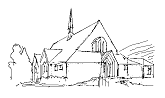 St. Joseph’s Parish RCIA and Adult Formation programme: preliminary enquiriesThis form is just to know the numbers of people who would like to join this year’s RCIA programme.  The Programme is an introduction to key areas of Catholic teaching, and is open to all, Catholic or not and it does not commit you to anything.Name: _______________________________________________________Email address: _________________________________________________Mobile Phone number: ___________________________________________Please tick the relevant statement(s)I am not baptisedI am not baptised but am married to a Catholic I am a Christian from another tradition and would like to know more about Catholic teaching I am a Christian baptised in another tradition, and I am married to a CatholicI am a baptised Catholic but have not been confirmed I am a baptised Catholic, but I have not made my First Holy Communion  or ConfessionI am a baptised, confirmed Catholic but I have not been coming to Mass regularly for a whileI am a Catholic and I regularly come to Mass, and I would like to know more about aspects of the faith If there is anything else you would like to say about yourself please add below, continuing on the back if necessary.Please return this form in confidence in a sealed envelope to the Parish office.Sessions will be on Tuesday evenings from 7.30-9.00pm, beginning in September. 